BEST EQUIPPED TC ON THE MARKET • TKS AND FACTORY AIR!ADS-B, WAAS, LIKE NEW INSIDE AND OUT! NO DAMAGE HISTORY!STATUS TOTAL TIME AIRFRAME: 1,500 HOURS ENGINE: 1,500 HOURSPROP: 0 HOURS SINCE PROPELLER OVERHAULANNUAL: MAY 2019 BY PREMIER AIRCRAFT SERVICEIFR CERTIFICATION: DUE OCTOBER 2020 NO DAMAGE HISTORY EXTERIOR/INTERIOR – EXCELLENT CONDITION!NEAR NEW CONDITION AND STUNNING COLORS — BRIGHT WHITE OVER MEDIUM CONCORD BLUE METALLIC WITH CUMULUS GREY METALLIC STRIPES FRONT SEATS — BEIGE LEATHERSHEEPSKIN COVERS ON FRONT SEATSBACK SEATS ALL LIKE NEW! BEIGE LEATHER SEATS WITH MATCHING CARPETING, SIDE PANELS AND WRITING TABLE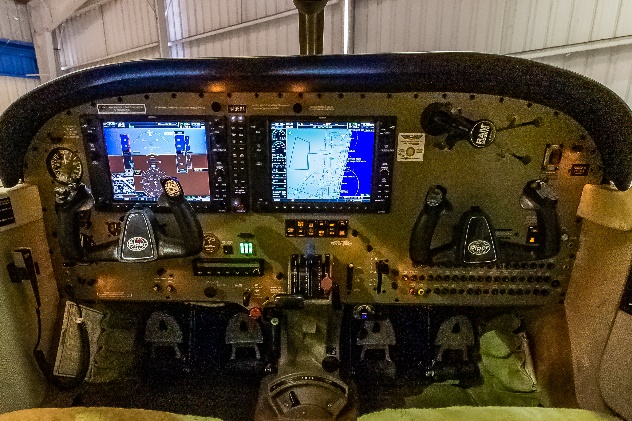 MIDDLE REFRESHMENT CENTER WITH IGLOO COOLERAVIONICS – HIGHLY UPGRADED!GARMIN G1000 EQUIPPEDGARMIN GMA 1347 AUDIO PANELGARMIN GIA 63W, WAAS/GPS/NAV/COM GARMIN GTX 33 MODE S TRANSPONDERGARMIN GDU 1040 PFD/MFDSTORMSCOPE – WX500SKYWATCH 497TERRAIN AWARENESS SYSTEMGDL 69 WEATHER AND TRAFFIC (SUBSCRIPTION REQUIRED)ADS-B EQUIPPEDTHREE STANDBY INSTRUMENTS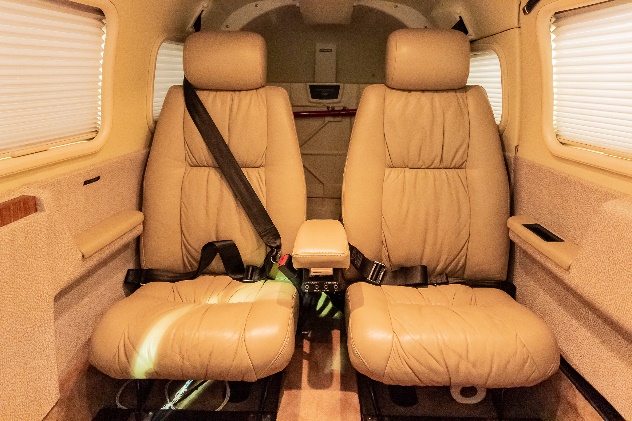 AUTOPILOTSTEC 55X WITH ALTITUDE PRESELECT/VERTICAL SPEED SELECTORADDITIONAL EQUIPMENTARTEX 406 MHZ ELTKNOTS 2 U GAP SEALSBOSE HEAD SET JACKSFACTORY OXYGEN SYSTEMFACTORY AIR CONDITIONINGTKS ICE PROTECTION SYSTEMLOPRESTI BOOM BEAM LIGHTS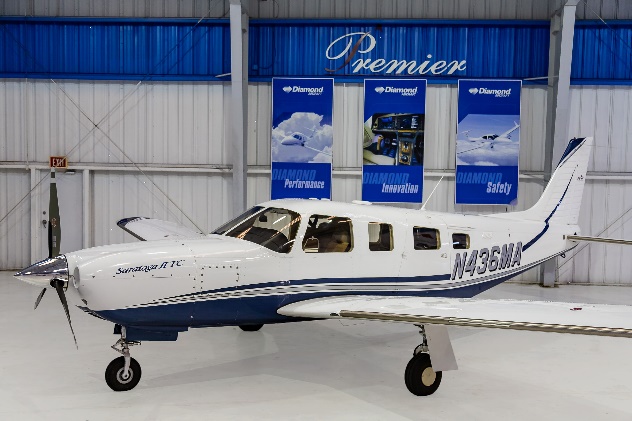 